Рабочий конспект по теме " Физика и физические методы изучения природы " (контрольный)Задание 1. Укажите название и назначение измерительного прибора, определите цену деления каждого прибора. Результаты занесите в таблицу: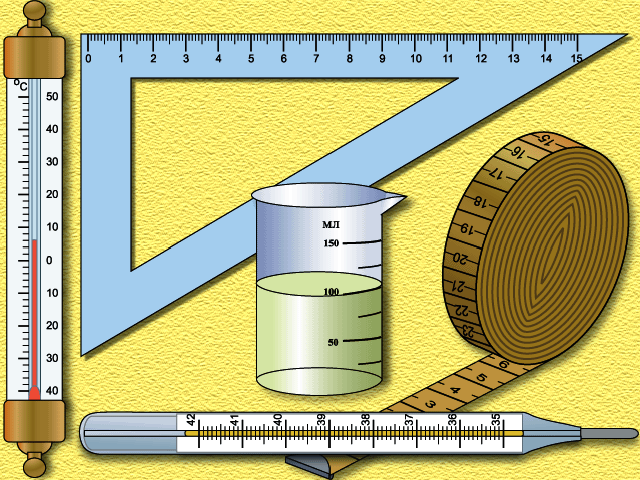 Задание 2. Распределите предложенные термины в таблицу: звезда, дождь, рассвет, стол, масло, движение воды в реке, карандаш, вода, резина.Задание 3. Распределите предложенные физические явления по видам и заполните таблицу: шар катится, свинец плавится, слышны раскаты грома, холодает, снег тает, звезды мерцают, вода кипит, наступает рассвет, эхо, маятник часов колеблется, облака движутся, сверкает молния, лети птица, шелестит листва, поют птицы.№ п/пНазвание прибораНазначение прибораЦена деленияФизическое телоФизическое явлениеВеществоМеханические явленияТепловые явленияЗвуковые явленияЭлектрические явленияСветовыеявленияМагнитные явления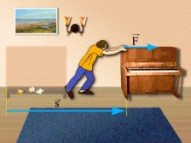 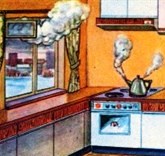 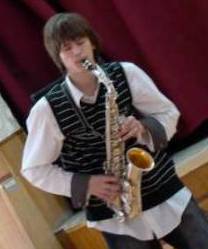 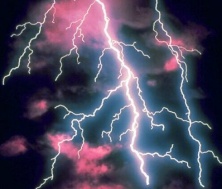 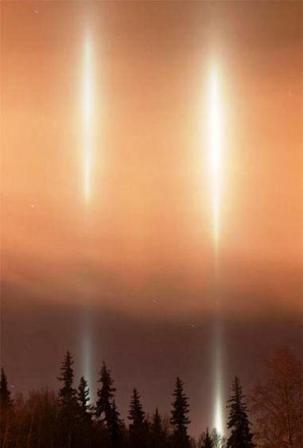 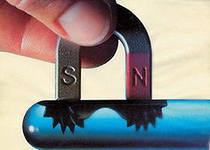 